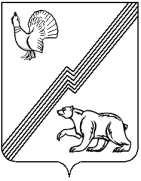 АДМИНИСТРАЦИЯ ГОРОДА ЮГОРСКАХанты-Мансийского автономного округа – ЮгрыПОСТАНОВЛЕНИЕот ________________                                                                                                               № ______О внесении изменений в постановлениеадминистрации города Югорска от 05.02.2016 № 245 «Об определении уполномоченного органа по предоставлению Сертификата дошкольника и утверждении Порядка предоставлениясубсидии частным организациям, осуществляющимобразовательную деятельность по реализацииобразовательных программ дошкольного образования»В соответствии с Бюджетным кодексом Российской Федерации, Федеральным законом от 24.07.1998 № 124-ФЗ «Об основных гарантиях прав ребенка в Российской Федерации», Федеральным законом от 06.10.2003 № 131-ФЗ «Об общих принципах организации местного самоуправления в Российской Федерации»:Внести в приложение к постановлению администрации города Югорска от 05.02.2016 № 245 «Об определении уполномоченного органа по предоставлению Сертификата дошкольника  и утверждении Порядка предоставления субсидии частным организациям, осуществляющим образовательную деятельность по реализации образовательных программ дошкольного образования» (с изменениями от 26.05.2017 № 1197) следующие изменения:В пункте 2.1:Во втором абзаце слово «аверенная» заменить словом «заверенная». В третьем абзаце слова «автономном  округе – Югре» исключить.  В пункте 3.2.1 после абзаца первого дополнить абзацами следующего содержания:«Согласие получателя субсидии на осуществление проверки предусматривается соглашением.В случае заключения соглашений в целях исполнения обязательств по соглашению о предоставлении субсидии, в указанных соглашениях предусматривается норма о согласии лиц, являющихся поставщиками (подрядчиками, исполнителями) по соглашениям, заключенным в целях исполнения обязательств по соглашению о предоставлении субсидии, на осуществление главным распорядителем и органами муниципального финансового контроля проверок соблюдения условий, целей и настоящего Порядка.».2. Опубликовать постановление в официальном печатном издании города Югорска и разместить на официальном сайте органов местного самоуправления города Югорска.3. Настоящее постановление вступает в силу после его официального опубликования. Глава города Югорска                                                                                                    Р.З. СалаховПроект постановления администрации города Югорска коррупциогенных факторов не содержитНачальник  Управления образования                                                                                       Н.И. БобровскаяЛист согласованияк проекту постановления администрации города ЮгорскаО внесении изменений в постановление администрации города Югорска от 05.02.2016 № 245  «Об определении уполномоченного органа по предоставлению Сертификата дошкольника  и утверждении Порядка предоставления субсидии частным организациям, осуществляющим образовательную деятельность по реализации образовательных программ дошкольного образования»Рассылка: УО, Юр. упр., УИП-2экз, Гарант, Консультант+Наименование органа (структурного подразделения) или должности разработчика проектаДата передачи на согласование и подпись лица, передавшего документДата поступления на согласование и подпись лица, принявшего документДата согласованияРасшифровка подписиУправление образованияведущий специалистотдела оценки качества и общего образования детейЕ.П. Новоселова,7-27-66Мамонтова А.В., директор МКУ «Централизованная бухгалтерия учреждений образования»Управление образованияведущий специалистотдела оценки качества и общего образования детейЕ.П. Новоселова,7-27-66Бобровская Н.И, начальник Управления образованияУправление образованияведущий специалистотдела оценки качества и общего образования детейЕ.П. Новоселова,7-27-66Долгодворова Т.И., заместитель главы города Управление образованияведущий специалистотдела оценки качества и общего образования детейЕ.П. Новоселова,7-27-66Грудцына И.В., директор департамента экономического развития и проектного управленияУправление образованияведущий специалистотдела оценки качества и общего образования детейЕ.П. Новоселова,7-27-66Мальцева И.Ю., директор департамента финансовУправление образованияведущий специалистотдела оценки качества и общего образования детейЕ.П. Новоселова,7-27-66Специалист-экспертюридического управленияА.З. СахибгариеваУправление образованияведущий специалистотдела оценки качества и общего образования детейЕ.П. Новоселова,7-27-66Бородкин А.В., первый заместитель главы города Югорска